НИС ВИ ПОЖЕЛАВА ВЕСЕЛА КОЛЕДА,ЗДРАВА И ЩАСТЛИВА НОВА ГОДИНА!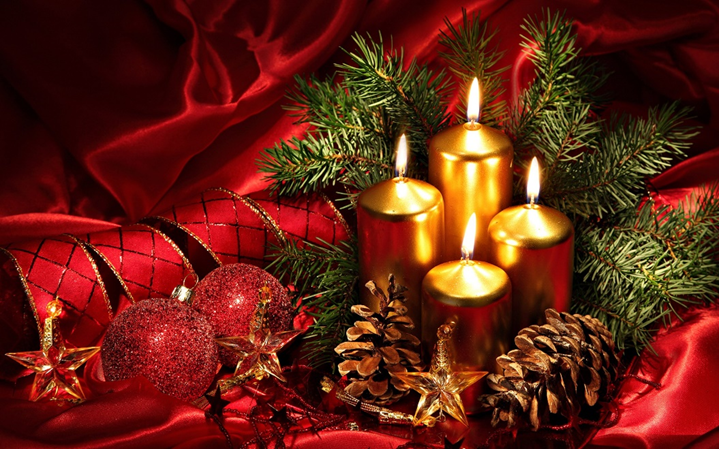 КОНКУРСИ, СТИПЕНДИИ, СТАЖОВЕКонкурс за стипендии „Пфорцхаймер“ за утвърдени български учениКонкурсът е към програма Advanced Academia на Центъра за академични изследвания в областта на хуманитарните и социалните наукиPFORZHEIMER SENIOR FELLOWSHIPS IN ADVANCED ACADEMIA PROGRAMОснован през 2000 г. с подкрепата на европейски научни институции, Центърът за академични изследвания (ЦАИ) / Centre for Advanced Study Sofia (CAS) е независима научна организация със силна международна и интердисциплинарна ориентация, чиято основна цел е подпомагането и развитието на социалните науки и хуманитаристиката в България и региона като осигурява институционални и финансови ресурси за професионалната и академична квалификация, израстването и пълноценната реализация на млади и утвърдени учени от тези научни полета.ЗА ПРОГРАМАТА:Стипендиантската програма има за цел насърчаването на научните изследвания на най-високо ниво, техния международен трансфер, академичен и обществен резонанс. Стипендиите са предназначени за утвърдени български учени от областта на хуманитарните и социалните науки. Дисциплинарни, методологически и тематични ограничения по отношение на проектните предложения не са приложими. Решаващи за селекцията са академичните качества на кандидата и на проекта.Стипендиантите ще имат достъп до електронни и библиотечни ресурси и ще бъдат пълноценно интегрирани в редовните изследователски семинари и дискусии по текущите програми на Центъра за академични изследвания.ЗА СТИПЕНДИИТЕ „ПФОРЦХАЙМЕР“:Стипендиите за утвърдени български учени (Pforzheimer Senior Fellowships) се финансират и носят името на американския филантроп г-н Карл X. Пфорцхаймер III, библиофил и спомоществовател на Центъра за академични изследвания София. Центърът предоставя:Три 5-месечни стипендии на утвърдени български изследователи и преподаватели в размер на 1000 евро месечно;Стипендията се предоставя за периода от 1 октомври 2023 до 28 февруари 2024 г. или от 1 март до 31 юли 2024 г.За периода на стипендията одобрените кандидати следва да са свободни от преподаване и административни ангажименти и да се посветят изцяло на предложеното от тях изследване.УСЛОВИЯ ЗА УЧАСТИЕ:Кандидатите да са български граждани и да имат защитена докторска дисертация;Да са доценти или професори с научен стаж над 12 години след защита на докторската дисертация;Да имат публикувани поне две авторски монографии;Да владеят отлично английски език;Наличието на международен опит и публикации в престижни научни издания са предимство.РАБОТЕН ЕЗИК:Като международна организация с участие на учени от чужбина Центърът провежда основната част от научната си дейност на английски език. Доброто му владеене е съществена предпоставка за успешната комуникация между участниците в програмата и в провежданите семинари и дискусии. По тези причини избираеми са единствено кандидати с добро владеене на английски език.КАНДИДАТСТВАНЕ:Документите за кандидатстване:Формуляр за кандидатстване;Насоки при изготвянето на изследователския проект;Checklist.Те трябва да бъдат попълнени на английски език. Изпращат се по електронна поща на адрес: dimov@cas.bg с тема на съобщението: Advanced Academia Fellowship.КРИТЕРИИ ЗА ОЦЕНКА:високо качество на академичното портфолио и публикациите на кандидата;участие в международни проекти;оригинален и иновативен изследователски проект със съществен принос;предимство имат проекти с интердисциплинарен и/или сравнителен подход.СЕЛЕКЦИЯ:Изборът на стипендиантите на Центъра се осъществява от международен Академичен съвет въз основа на постиженията на кандидата и качеството на проекта. Най-високо оценените кандидати ще бъдат поканени за интервю през втората половина на юни 2023 г. Окончателните резултати ще бъдат оповестени през месец юли чрез електронни съобщения и на сайта на Центъра.Академичният съвет си запазва правото в случай на равностойни кандидатури да даде предимство на кандидати, които не са били стипендианти в предходните пет години. Центърът не се ангажира да оповестява коментарите и оценките от селекцията.Още информация ТУК Краен срок за подаване на документите: 31 март 2023 г.Стипендии за млади български учени в областта на хувманитарните наукиКонкурс по програма за стипендии и академичен обмен за млади български учени и дейности на българската научна диаспора в областта на хуманитарните и социалните науки Advanced academiaПрограмата се подпомага от:Министерството на образованието и науката на Република България иДържавния секретариат за образование, научни изследвания и иновации на Конфедерация Швейцарияв резултат на сключен Меморандум за разбирателство между двете министерства, който се изпълнява от Център за академични изследвания София (CAS).Основан през 2000 г. с подкрепата на европейски научни институции, Центърът за академични изследвания (ЦАИ) / Centre for Advanced Study Sofia (CAS) е независима научна организация със силна международна и интердисциплинарна ориентация, чиято основна цел е подпомагането и развитието на социалните науки и хуманитаристиката в България и региона като осигурява институционални и финансови ресурси за професионалната и академична квалификация, израстването и пълноценната реализация на млади и утвърдени учени от тези научни полета.ОПИСАНИЕ НА ПРОГРАМАТА:Стипендиантската програма има за цел насърчаване на научните изследвания на най-високо ниво и международния трансфер на знания, повишаване на квалификацията и подпомагане на кариерното развитие на младите български учени в областта на хуманитарните и социалните науки.Дисциплинарни, методологически и тематични ограничения по отношение на проектните предложения няма да бъдат прилагани. Решаващи за селекцията са единствено потенциалът на кандидата и качеството на проекта.Стипендиантите ще имат достъп до електронни и библиотечни ресурси и ще бъдат пълноценно интегрирани в редовните изследователски семинари и дискусии по текущите програми на Центъра за академични изследвания.ЩЕ БЪДАТ ПРЕДОСТАВЕНИ:Пет 9-месечни стипендии за млади български изследователи и преподаватели в размер на 800 евро месечно;от които 1-месечен престой в научно-изследователска институция в чужбина/Европа.Стипендията се предоставя за академичната 2023-2024 година: от 1 октомври 2023 до 30 юни 2024 г.Очаква се за периода на стипендията одобрените кандидати да се посветят изцяло на заявеното изследване.УСЛОВИЯ ЗА УЧАСТИЕ:Изискване пред кандидатите е да са български граждани и да имат защитена докторска дисертация;Да са млади учени: постдокторанти, асистенти, научни сътрудници или доценти със стаж до 12 години след защита на дисертация;Отлично владеене на английски език;Наличието на международен опит и публикации в престижни научни издания са предимство.РАБОТЕН ЕЗИК:Като международна научна организация CAS провежда основната част от научната си дейност на английски език. Доброто му владеене е съществена предпоставка за успешното интегриране на стипендианта в съществуващите вече изследователски екипи и провежданите от тях семинари и дискусии. По тези причини единствено кандидатите с добро владеене на езика ще бъдат вземани предвид при селекцията.КАНДИДАТСТВАНЕ:Документите за кандидатстване:Формуляр за кандидатстване;Насоки при изготвянето на изследователския проект;Формуляр за препоръка;Checklist.За млади учени (до 12 години след защита на докторска степен): две препоръки от учени, запознати с академичната дейност на кандидата, трябва да се изпратят директно до CAS, за предпочитане по имейл. Изключения от 12-годишния период се допускат, когато има надлежно документирани уважителни причини (отпуск по майчинство, отпуск по болест, военна служба и т.н.).Документите трябва да бъдат на английски език. Изпращат се по електронна поща на адрес:  dimov@cas.bg с тема на съобщението: Advanced Academia Fellowship.КРИТЕРИИ ЗА ОЦЕНКА:високо качество на академичното портфолио и публикациите на кандидата, участие в международни проекти;оригинален и иновативен изследователски проект със съществен принос;предимство ще се дава на проекти с интердисциплинарен и/или сравнителен подход.СЕЛЕКЦИЯ:Подборът на кандидатите се осъществява от международния Академичен съвет на CAS, въз основа на опита на кандидата и качеството на проекта. Най-високо оценените кандидати ще бъдат поканени за интервю в края на месец юни 2023 г. Резултатите ще бъдат обявени през юли месец 2023 г. чрез електронни съобщения и на сайта на CAS.Академичният съвет си запазва правото в случай на равностойни кандидатури да даде предимство на кандидати, които не са били стипендианти в предходните три години или не са получавали многократно стипендии от CAS. CAS не поема ангажимент да оповестява коментарите и оценките от селекцията.Още информация ТУККраен срок за подаване на документите: 31 март 2023 г.Конкурс за стипендии на БНББългарската народна банка обявява конкурс за стипендианти за 2023 година• Две стипендии по 750 лв. месечно за студенти, обучаващи се за придобиване на образователно-квалификационна степен (ОКС) „магистър”.• Една стипендия от 1000 лв. месечно за лица, обучаващи се за придобиване на образователна и научна степен (ОНС) „доктор” (докторанти).Стипендиите се изплащат за период от 9 месеца.Изисквания към кандидатите:1. Да са български граждани;2. Към датата на кандидатстването за стипендия да са докторанти в редовна форма на обучение или студенти, обучаващи се в редовна форма за придобиване на ОКС „магистър”, в акредитирани висши училища или академични институти в страната или чужбина, с подходящи за БНБ специалности;3. Студентите, обучаващи се за придобиване на ОКС „магистър”:след придобита степен „професионален бакалавър“ или степен „бакалавър“, да имат среден семестриален успех най-малко много добър (5.00) и среден успех от държавните изпити или от защитата на дипломната работа най-малко много добър (5.00);без придобита степен „професионален бакалавър“ или степен „бакалавър“, да имат завършени поне шест семестъра и среден успех от следването си към момента на кандидатстване най-малко много добър (5.00);4. Да не са служители на БНБ;5. Да не са роднини по права линия, съпрузи, роднини по съребрена линия до четвърта степен или роднини по сватовство до втора степен и да не са във фактическо съжителство с членове на Комисията за подбор и работа със стипендианти на БНБ или с членове на Управителния съвет на БНБ.6. Лице, което е било стипендиант на БНБ, няма право да кандидатства отново за стипендия на БНБ, освен ако е получавало стипендия на БНБ за студент редовно обучение, обучаващ се за придобиване на ОКС „магистър” и кандидатства за стипендия като обучаващ се за придобиване на ОНС „доктор”.Необходими документи за кандидатстване на студентите-магистри и докторантите:1. Мотивационно писмо;2. Автобиография (при докторантите автобиографията да бъде с акцент върху научната активност на кандидата, например с информация за публикувани статии, участия в конференции и семинари, подготвени и представени реферати);3. За студентите-магистри - документи от университетската администрация за записан семестър за ОКС „магистър” за текущата година и:диплома за завършена степен „професионален бакалавър“ или степен "бакалавър" за студентите-магистри с придобита степен „професионален бакалавър“ или степен „бакалавър”; илидокумент за завършени шест семестъра и за успех от следването до момента (уверение, академична справка) за студентите-магистри без придобита степен „професионален бакалавър” или степен „бакалавър”;4. За докторантите - документ, удостоверяващ зачисляването в програма за придобиване на ОНС „доктор”;Кандидатите от университети в чужбина могат да намерят допълнителна информация тук.5. Есе в обем до 5 стандартни страници на български или на английски език по следните теми:За студентите-магистри: Динамиката на пазара на труда в България и текущата инфлация;За докторантите: Глобалният инфлационен цикъл и ролята на паричната политика.6. Декларация по образец;7. Съгласие за обработване на лични данни по образец.Подаване на документите:Документите на кандидатите се подават до 14 декември 2022 г. включително:На електронна поща: scholarship@bnbank.org, като приложените документи за участие трябва да бъдат във формат .pdf.С препоръчано писмо на адрес: Българска народна банка, пл. „Княз Александър І“ № 1, 1000 София, относно: „Конкурса за стипендианти на БНБ“.В сектор „Информация” в паричния салон на БНБ – пл. „Княз Александър І“ № 1, София, от 08:30 до 15:45 ч. в работни дни.В работни дни информация за конкурса може да бъде получена на тел. 02 / 9145 2723 от секретаря на Комисията за подбор и работа със стипендианти на БНБ.Допълнителна информация ТУККраен срок: 14 декември 2022 г.INSAIT PhD fellowshipsThe Institute for Computer Science, Artificial Intelligence and Technology (INSAIT) provides talented individuals the unique opportunity to engage in world-class research with the goal of becoming independent scientists and technology leaders.Students receive full 5-year PhD fellowships at 36,000 € per year and are mentored by world-class professors.Who can apply?INSAIT will consider students who have obtained a B.Sc. or an M.Sc. degree by the time they start in INSAIT’s doctoral program. Thus, students who are currently completing or have completed these degrees (e.g., last year B.Sc. or M.Sc. graduates) are eligible to be considered for the INSAIT doctoral program. INSAIT is generally interested in students who are enrolled or have completed B.Sc./M.Sc. degrees in the areas of computer science, data science, mathematics, physics, statistics, or electrical engineering.How to apply?Please submit your application at the recruitee link. You will need to prepare the following documents (please note all documents must be either issued or translated in English):Curriculum Vitae (CV) – you must present a CV with the universities you attended, acquired professional experience and achievements.Degree certificates – official copies of your diplomas (Bachelors, Masters), if you have graduated.University transcripts – official copies of your university transcripts (Bachelors, Masters), listing all course work, academic hours and grades.Recommendation letters (optional) – submit two letters of recommendation attesting to your academic and scientific achievements relevant to your doctorate application. Your letters should contain the full contact details of the recommender.Passport or ID – copies of your passport or ID with your personal details should be attached.Motivation Letter – the candidate should clearly articulate why they would like to pursue a PhD at INSAIT.English Language Proficiency – the applicant is expected to have a strong command of the English language. If available, a copy of the formal certificate (TOEFL, Cambridge, IELTS, etc.) should be provided.How will the application be assessed?The main criteria in evaluating incoming applicants are the relevant qualifications as presented in the application process – quality of the course work and respective grades, extra-curricular achievements, motivation, recommendations, etc.Successful candidates will be invited for a technical interview conducted by the particular faculty (or several faculty) interested in the candidate. Once admitted, candidates can expect to start in the doctoral program as soon as possible. Please note that possible visa applications and issuing of work permits may cause delays in certain cases.All admitted candidates will receive a full doctoral fellowship. The fellowship amounts to  36,000 EUR / year with a flat income tax of 10%. The goal of this competitive fellowship is to empower a doctoral student to fully engage in world-class research. Doctoral fellowships are also available from big-tech companies such as DeepMind and Amazon Web Services.More information and application HEREDeadline for application: all year round Junior Research Internship ProgramThe Medici Archive Project (MAP) invites applications to our junior research internship program for undergraduate and recent graduate students. This is a six-to-eight-week research based internship in MAP’s headquarters in Palazzo Alberti and in the State Archive of Florence. Applications are accepted all year long and internships are offered according to MAP’s Fellows’ availability. Successful applicants will spend the majority of their internship shadowing a scholar in the archives, and helping their mentor with topic-specific research. Typical tasks will include digitizing and indexing volumes, transcribing documents, and conducting secondary research online and in various libraries or archives throughout Florence.A significant part of the intern’s stay at MAP will be devoted to pursuing a personal research topic in the archives. Upon applying to the program, prospective interns should briefly describe a research topic that warrants the use of primary materials in the State Archives of Florence in their cover letter. Ideally, the project should be related to the program to which they are submitting their application. If applicants do not have a specific research project, they should outline their relevant academic interests and will be given an opportunity to develop a project, in conjunction with a scholar, over the course of the internship.Throughout their time at MAP, interns will also be asked to perform various administrative tasks in the office. These tasks will include assisting with social media and office organization, copy editing, and organization of the paleography course. Though the internship is designed to last six to eight weeks, start and end dates are flexible and can be altered to accommodate the applicant’s school schedule.More information and application hereDeadline: all year longСтаж в международната компания OnsitesМеждународната компания Onsites, свързана с предлагането на решения в уеб пространството, търси стажант „Маркетинг на съдържанието“. Стажантът ще създава висококачествено съдържание за уеб порталите на компанията, ще пише статии, ще проучва нови теми и разработки в различни области, ще управлява съдържание. Програмата е платена, като стажантът може да се възползва от хибридна форма на работа. Нужно е кандидатите да са на възраст под 25 години, да са в трета или четвърта година на бакалавърско обучение или да учат магистърска степен, да владеят отлично английски език, да работят добре в екип. Кандидатствайте тук.Краен срок: не е посоченСтаж в „Райфайзенбанк”„Райфайзенбанк” търси стажант в Микробизнес Академия - София. Нужно е кандидатите да са студенти (икономическа специалност се счита за предимство), търсещи развитие в сферата на счетоводството и финансите, да имат добро ниво на владеене на английски език, да са отговорни, енергични и с желание да натрупат познания в банковата сфера. Компанията предлага отлични възможности за професионално и кариерно развитие в една от водещите банки в България, 6-месечен платен стаж, брутно месечно възнаграждение 1000 лв. за 8-часов работен ден, разнообразни възможности за учене и усъвършенстване на знанията и уменията, динамична и предизвикателна работа, допълнително здравно осигуряване, застраховка Живот/Злополука, ваучери за храна, преференциални условия при ползване на банкови услуги и продукти. Може да кандидатствате оттук.Краен срок: не е посоченСтажантска програма на „Немечек“ БългарияКомпанията за разработването на софтуерни решения „Немечек“ България търси да назначи стажанти. Свободни места в обучителната програма има за System Administrator, QA Intern, IT Recruiter, Full Stack Java Developer, C++ Developer, Technical Support и др. По време на стажантската програма, студентите ще могат да комбинират стажа с лекциите в университета; ще работят с утвърдени професионалисти; ще натрупат опит в софтуерна компания с 22-годишна история; ще получават възнаграждение и социални придобивки; ще стажуват между 3 и 6 месеца; ще имат възможност за дългосрочна работа в „Немечек“ България. Повече информация и начин на кандидатстване може да намерите тук.Краен срок: не е посоченСтажантска програма на банка ДСКБанка ДСК обява своята стажантска програма „Старт в кариерата“. Стажът е платен за студенти до 6 месеца, независимо от формата им на обучение. В това число учащи във висши учебни заведения в чужбина, студенти трети и четвърти курс от бакалавърската си степен на образование, студенти в процес на придобиване на магистърска степен, студенти, които са се дипломирали в същата година. Освен в областта на финансите и банковите операции, ДСК дава възможност за развитие на кадри в областта на ИТ, право, маркетинг, човешки ресурси, и други. Пълна информация и свободните позиции може да видите тук.Краен срок: не е посочен Обучение и стаж за програмистиБългарската софтуерна фирма TelebidPro предлага обучение и стаж за програмисти. Ако сте мотивирани да се учите, ако се интересувате от технологиите Python, JavaScript, Node.js, PostgreSQL, Redis, Perl, HTML5, Linux, AWS и имате желание да се развивате като програмист, компанията предлага възможности за тренинг, платен стаж и работа с гъвкаво работно време – 4, 6 или 8 часа, като за студенти това е изцяло съобразено и с програмата в университета. За да станете стажант е необходимо да сте първа или втора година в университета, за предпочитане да следвате в областта на компютърните науки или свързано с тях образование, познаване на основните принципи в програмирането, английски език на работно ниво, желание за учене и развитие. За предимства се считат познаване на MySQL или PostgreSQL, работа под Linux и познаване на HTML, CSS. Компанията предлага обучение, стаж и възможност за работа на половин или пълен работен ден след края на стажа, приятна и приятелска работна среда в екип от млади професионалисти, работно време съобразено с часове, лекции и упражнения. Фирмата ще се свърже само с предварително одобрените кандидати. Може да кандидатствате оттук.Краен срок: не е посоченСтаж в „Уникредит Булбанк“„Уникредит Булбанк“ търси стажант в сектор „Банкиране на дребно“ за офис в София. Стажантската програма има за цел да подаде ръка на студентите и наскоро завършилите специалисти, като ги запознае с основните дейности от работата в банковата сфера и съчетае обучението с реалните работни предизвикателства в екипа на водеща финансова институция. Стажантът ще трябва да подпомага извършването на продажби и обслужването на клиенти във филиала, ще подпомага стимулирането на клиентския интерес към продукти и услугите на банката, ще научи да работи с клиенти, как се водят преговори с клиенти - на живо и по телефон и други. Нужно е кандидатите да са завършили или в процес на завършване на висше образование; желаят да съчетаят теоретичното си обучение с реалните предизвикателства, които поднася работата; владеят английски език; с отлична компютърна грамотност – MS Office - Word, Excel, PowerPoint; динамична, инициативна и организирана личност; с много добри комуникативни и организационни умения.Ако намирате стажантската програма за предизвикателна и отговаряща на вашето образование и амбиции, изпратете информация, като отбележите тази или друга предпочитана област за стаж. Може да кандидатствате през сайта на организацията, като отбележите тази или друга предпочитана област за стаж.Краен срок: не е посоченСтаж в Инвестбанк„Инвестбанк“ търси стажант „Продажби и координация на клоновата мрежа“. По време на стажа обучаващият се ще съдейства при изготвянето на пазарни анализи, справки и презентации; участва активно в текущите проекти на дирекцията; поддържа и обновява ежемесечно база данни; подпомага екипа при ежедневни задачи. Нужно е кандидатите да са студенти 3-и или 4-и курс по икономически специалности, да притежават добра компютърна грамотност, да имат добри комуникативни и организационни умения. Компанията предлага възможност за придобиване на ценен професионален опит, стаж при гъвкаво работно време, сертификат за успешно завършен стаж. Продължителността на стажа е от един до три месеца. Може да кандидатствате на сайта на компанията, в отдел „Стажантска програма“.Краен срок: не е посоченСтаж в „Алианц България“„Алианц България“ обявява платена стажантска позиция в „Ликвидация на щети. Здравно застраховане“. По време на стажа ще подпомагаш и ще се включваш активно във всички дейности на екипа, ще се включваш активно в процесите по: обработка на документи по претенции от клиенти на дружеството за изплащане на обезщетение и отчети от лечебни заведения – договорни партньори; ще работиш активно с оперативните системи на дружеството; ще имаш възможност да се запознаеш със съвременните тенденции в развитието на здравното застраховане. Основните изисквания към кандидатите са да са студенти, с желание за развитие в застраховането, добро владеене на MS Office, комуникационни умения и способност за адаптация в динамична среда, добро владеене на английски език. Началото на стажа и продължителността е по взаимно договаряне. Може да кандидатствате през сайта на компанията с автобиография и мотивационно писмо.Краен срок: не е посоченСтаж в „Есри“ БългарияКандидатствайте за стаж в „Есри“ България за пролетната програма на 2023 г. Ако сте студент, мотивирана и отговорна личност, със знания и интерес в областта на ГИС технологиите, може да станете част от екипа на организацията. Може да избирате между няколко различни направления: Софтуерна разработка, ГИС и бази данни и маркетинг. Стажът е с продължителност 3 месеца, започва на 1 март 2023 г. и приключва на 31 май 2023 г. Програмата има силна практическа насоченост. Компанията предлага възможност да развиете нови професионални умения и личностни качества в реална работна среда. Предложението включва още месечно възнаграждение и гъвкаво работно време, придобиване на знания, умения и практически опит в приятелска работна атмосфера, водени от ментор, работа по реални проекти и задачи, които носят добавена стойност за постигане на общите ни цели. Вижте пълните условия и кандидатствайте на страницата.Краен срок: 23 декември 2022 г.Стаж в технологичен център „Комерцбанк“Технологичен център „Комерцбанк“София приема кандидатури за 9-месечен платен IT стаж, който започва в началото на 2023 г. Подходящ е за студенти 2-ри, 3-ти и 4-ти курс от технически специалности, които желаят да се развиват в следните области: Software development (Java and/or React), Application operations (Windows and/or Linux), Applicational packaging, Networking and security. След успешно представяне на своя заключителен проект и завършване на програмата, стажантите ще имат възможност да стартират своя професионален път и да се развиват дългосрочно в компанията. Основната мисия на екипа в България е разработката и поддръжката на приложения, които ще позволят цялостната дигитализация на бизнес процесите в банката. Стажантите ще имат възможност да работят на 4-часов работен ден. Владеенето на английски език е задължително, а на немски се смята за предимство. При интерес, кандидатствайте на сайта на компанията тук. Пълна информация вижте тук. Краен срок: 31 декември 2022 г.New Summer Institute for the Study of East Central and Southeastern EuropeThe Centre for Advanced Study Sofia, in partnership with the American Council of Learned Societies (ACLS), is pleased to announce the launch of a new Summer Institute for Scholars of East Central and Southeastern Europe. ACLS and CAS will convene leading scholars from Eastern Europe and North America for a two-week residency in Blagoevgrad, Bulgaria, hosted by the American University in Bulgaria (AUBG), in the summers 2023, 2024, and 2025.With international travel restricted over the past two years due to the pandemic, many scholars have been forced to delay their research. The Summer Institute for the Study of East Central and Southeastern Europe (SISECSE) will enable scholars to undertake local fieldwork in the region, including archival research, work in museum collections, interviews, site surveys, or other forms of data collection. Participating scholars will be able to spend two weeks focusing closely on their own research projects in a collaborative and interdisciplinary setting.In addition to conducting their own research, scholars will have the opportunity to participate in small group writing workshops, as well as a series of immersive discussions on a key topic of shared academic interest. In 2023, those discussions will explore “Scholarly Writing in the Digital Age.” Participants will be asked to consider broad questions of accessibility and audience; the democratization of scholarly writing, manifested in the expansion of acceptable writing styles in journals and books; the blurring of borders between scholarly writing and creative writing, essays, and memoir; the implications of digital publishing for scholarly production; and related topics. Discussions will be held over several meals and in one seminar session.The program will cover travel, accommodation, and per diem expenses. Institute members will be expected to be in residence and to participate in all planned events for the duration of the institute. Scholars will also be provided with opportunities to travel locally during this time.EligibilityThe competition is open to scholars in any field or discipline in the humanities and interpretive social sciences pursuing postdoctoral or advanced research in the region (Albania, Belarus, Bosnia and Herzegovina, Bulgaria, Czechia, Croatia, Hungary, Kosovo, Moldova, Montenegro, North Macedonia, Poland, Romania, Russia, Serbia, Slovakia, Slovenia, Ukraine).Scholars should be based at institions in North America (US, Canada, Mexico) or Central/Eastern Europe (see the list above).ApplicationScholars should apply with their own research proposals through the ACLS online system. Deadline for submissions: 1 December 2022.#EUinMyRegion Media TripsThe #EUinMyRegion Media Trips is a study programme open for local and regional journalists from the European Union. The journalists completing the programme will have a better understanding of EU policies and in particular of Cohesion Policy and connect with fellow journalists from other EU countries and regions.The programme will includean online training (3 hours) two days before the study trip.a study trip to Brussels lasting two days and including:- sessions about EU institutions,- structure and procedures;- EU Cohesion Policy;- how the EU handles fraud and mismanagement with funds;- meetings with European Commission country experts;- data tools for journalists and project visits.When?The first media study trip will take place on 02-03 February 2023, while two more trips will happen on 16-17 March and 27-28 April. In the application form, applicants will have to specify which of the three study trips they would prefer to join.EligibilityJournalists from all the EU Member States.Around 40 journalists are expected to join each study trip.FundingThe European Commission will cover travel and accommodation costs for the journalists participating in the programme.  Read more here.Deadline: 21 December 2022, 17:00 CET.  ПРОГРАМИМногостранен конкурс за научно и технологично сътрудничество в Дунавския регион – 2022Фонд „Научни изследвания“ отправя покана за участие в „Многостранен конкурс за научно и технологично сътрудничество в Дунавския регион – 2022“Целта на настоящата процедура е подкрепа на дейности, свързани с международно научно-техническо сътрудничество за осъществяване на преки контакти между учени и научни колективи от университети и научни институции на България и държавите, включени в Годишната оперативна програма на Фонд „Научни изследвания“, в съответствие със съответните двустранни и многостранни договорености и националните законодателства на всяка от държавите. Финансирането по настоящата процедура е единствено в подкрепа на осъществяване на нестопанска научна дейност за международно научно-техническо сътрудничество с оглед придобиване на нови знания, насърчаване на научния обмен между държавите и мобилността на учените, както и да се подпомага развитието на тесни връзки и сътрудничество между научни организации от Република България и съответните държави.Допустимите кандидати – научни организации от Република България, са определени в Годишната оперативна програма на Фонда и в настоящите Общи насоки. Конкретните условия, допустимите дейности, областите на сътрудничество, срокове за кандидатстване и финансиране, както и други специфични условия по всяко от споразуменията са регламентирани в Допълнение „Специфични условия“ към документацията на настоящата процедура.Конкурсите с различните държави в рамките на процедурата се обявяват съгласно взаимната договореност между Министерството на образованието и науката на Република България или Фонд „Научни изследвания“ и партниращите институции от държавите партньори.Научни областиЩе бъдат финансирани проекти във всички научни области, включително обществени и хуманитарни науки.1. Общ бюджет на конкурса:Прогнозният общ бюджет на конкурса е 400 000 лв. Финансирането по процедурата ще се извърши на два транша- 50 % от сумата от бюджета на Фонда за 2023 год. и 50 % от сумата от бюджета на Фонда за 2024 год.2. Максимален размер на финансирането за конкретен проект:Общият размер на финансирането за всеки индивидуален проект по настоящата процедура следва да бъде съобразен с допустимите разходи и да бъде с максимална сума за всеки отделен проект - 40 000 лв.Минимален брой участващи страни в проект – 3 страни.3. Срок за изпълнение на проекта:Срок за изпълнение на одобрените проекти: 24 месеца.За начална дата на проекта се счита датата на подписване на договора за финансиране.4. Срок за подаване на проектните предложенияПроектните предложения се представят до 17:30 часа на 16 януари 2023 г. по електронен път към Фонд "Научни изследвания" в електронен формат в системата СУНИ на адрес https://enims.egov.bg/ , като документите - Част 1 и Част 2 на проектното предложение, трябва да дават възможност за автоматично търсене (в pdf формат генериран автоматично от документа). Документите следва да са подписани с електронен подпис от ръководителя на базовата организация.Всички декларации от членовете на колектива от българска страна се прилагат подписани и сканирани. Декларациите от името на базовата организация, изисквани според Общите насоки за конкурсите по двустранно сътрудничество и декларацията за обработка на лични данни от ръководителя на организацията, се подават в оригинал в деловодството на ФНИ и важат за всички конкурси на ФНИ през годината.Административното описание Част 1 на проектното предложение се подават на български и английски език, биографиите на учените от държавата-партньор се подават на английски език, а останалите документи, включително и Научното описание на проекта (Част 2) се подават само на български език.5. Изисквания към кандидатите и проектитеДопустими кандидати:Критерии за допустимост на кандидатитеДопустими по настоящата процедура за подбор на проекти са само кандидати, които са:1) акредитирани висши училища по чл. 85 ал. 1, т. 7 на ЗВО, които са акредитирани от НАОА да провеждат обучение по образователна и научна степен "доктор"2) научни организации по чл. 47, ал. 1 на ЗВО, които са акредитирани от НАОА да провеждат обучение по образователна и научна степен "доктор"Проверката за горепосочените обстоятелства се извършва в регистъра на НАОА.Кандидатите по настоящата процедура трябва да са пряко отговорни за изпълнението на дейностите по проектното предложение, а не да действат в качеството на посредници и да извършват дейностите в проектното предложение от свое име и за своя сметка.Кандидатите по процедурата трябва да са субекти:- осъществяващи научни изследвания;и
чиито дейности са изцяло с нестопански характерили- чиито дейности са със стопански и нестопански характер, но тези дейности са ясно разграничени и начинът им на организация позволява проследяване на приходите и разходите, свързани с тяхното изпълнение, вкл. чрез воденето на аналитична счетоводна отчетност. Когато кандид атът упражнява стопански и нестопански дейности, финансирането, разходите и приходите за всеки вид дейност се вземат предвид поотделно въз основа на последователно прилагани принципи за осчетоводяване на разходите, които могат да бъдат обективно оправдани.Придобитите в резултат от финансирането по настоящата процедура активи ще бъдат използвани само за нестопански дейности и предоставеното финансиране няма да се използва за какъвто и да било вид стопански дейности, включително и следните:·        научни изследвания по договор с предприятия/отрасъл;·        консултантски или други услуги, предоставяни на предприятия/отрасъл;·        отдаване под наем на активите (инфраструктурата/оборудването).За да бъдат одобрени за финансиране по настоящата процедура, кандидатите следва да докажат, че са юридическо лице, чиято цел е осъществяване на научни изследвания и изследвания и да поемат неотменим ангажимент за широко разпространението на резултатите от научни изследвания при неизключителни и недискриминационни условия, посредством преподаване, бази данни със свободен достъп, открити публикации или софтуер с отворен код и др. Повече информация за условията за кандидатстване, както и необходимите документи можете да намерите ТУК.Краен срок за подаване на проектните предложения: 16 януари 2023 г.Покана за проектни предложения по инициативата „Европейски университети“Европейската комисия публикува новата – четвърта – покана за представяне на проектни предложения по инициативата „Европейски университети“. Тя има два основни стълба: за подкрепа на вече сформираните алианси (вторите 24 от 2020 г.) и за създаване на нови консорциуми. Нов момент е възможността за разширяване на вече сформираните алианси, за което е осигурено конкретно финансиране.Поканата за набиране на проектни предложения за 2023 г. следва подход, подобен на предишната покана за 2022 г., с два основни нови момента:Поканата е отворена за участие на институции за висше образование от всички държави от Западните Балкани като пълноправни партньори в алиансите.Печат за високи постижения ще бъде присъден на проектни предложения, които са оценени с повече от 80 точки, но които не могат да бъдат финансирани по поканата за 2023 г. поради липса на наличен бюджет.Печатът е знак за качеството на съответните предложения и ще съдейства за улесняване на търсенето на алтернативно финансиране на национално ниво.Други аспекти на поканата са:По-важни дати:15 ноември 2022 г. – информационна сесия за висшите училища (14.30 – 17.00 ч. централноевропейско време). Повече информация, включително връзка към сесията е налична на:
https://www.eacea.ec.europa.eu/news-events/events/online-information-session-european-universities-erasmus-2023-call-proposals-2022-11-15_en.31 януари 2023 г. – краен срок за подаване на проектните предложения.
Общата сума по поканата е 384 млн. евро (финансирането е във варианта lump sum).Максималният брой точки е 100, като проектните предложения ще бъдат оценявани по три основни показателя – качество, съответствие и принос/въздействие.До края на годината ще бъде публикувано Ръководството за програмата „Еразъм+“ за 2023 г., което ще предостави изчерпателна информация за съществуващите възможности, от които могат да се възползват институциите за висше образование, студентите, академичният и административният състав.Линк към обявата: https://erasmus-plus.ec.europa.eu/news/opening-of-2023-erasmus-european-universities-call-comes-with-record-budgetКраен срок: 31 януари 2023 г.Конкурси за подаване на проекти по програма „Цифрова Европа“ Отворени са нови 14 конкурса за подаване на предложения за проекти по програма „Цифрова Европа“. Отворените конкурси са по темите:• Киберсигурност – 7 конкурса;• Облачни услуги, данни и изкуствен интелект – 6 конкурса;• Задълбочени цифрови умения – 1 конкурс.Подробна информация за 14-те конкурса може да се намери тук.Предложенията за проекти се подават на английски език – електронно през портала на ЕК “Funding and Tenders portal“.Оценката на подадените проекти по седемте конкурса ще се извърши през февруари-март 2023 г., а споразуменията за отпускане на безвъзмездна помощ се очаква да бъдат подписани през октомври 2023 г.Повече информация можете да намерите тук: Нови отворени конкурси за подаване на проекти по програма „Цифрова Европа“, с общ бюджет 350,5 млн. евроЗа допълнителна информация за конкурсите може да се обръщате към Ели Канева – държавен експерт в дирекция „Цифрова свързаност“, Министерство на транспорта и събщенията и национален представител в Комитета по програма „Цифрова Европа“ на тел. 9409 284 или на email: ekaneva@mtc.government.bg.Краен срок: Предложенията за проекти могат да се подават до 24 януари 2023 г.Конкурс за проекти по програми за двустранно сътрудничество България – Австрия –2022 Целта на настоящата процедура е подкрепа на дейности, свързани с международно научно-техническо сътрудничество за осъществяване на преки контакти между учени и научни колективи от университети и научни институции на България и държавите, включени в Годишната оперативна програма на Фонд „Научни изследвания“, в съответствие със съответните двустранни договорености и националните законодателства на всяка от държавите. Финансирането по настоящата процедура е единствено в подкрепа на осъществяване на нестопанска научна дейност за международно научно-техническо сътрудничество с оглед придобиване на нови знания, насърчаване на научния обмен между държавите и мобилността на учените, както и да се подпомага развитието на тесни връзки и сътрудничество между научни организации от Република България и съответната държава. Допустимите кандидати - научни организации от Република България, са определени в Годишната оперативна програма на Фонда и в настоящите Общи насоки. Конкретните условия, допустимите дейности, областите на сътрудничество, срокове за кандидатстване и финансиране, както и други специфични условия по всяко от споразуменията са регламентирани в Допълнение „Специфични условия“ към документацията на настоящата процедура.Конкурсите с различните държави в рамките на процедурата се обявяват съгласно взаимната договореност между Министерството на образованието и науката на Република България или Фонд „Научни изследвания“ и партниращата институция от държавата партньор.1. Научни области Ще бъдат финансирани проекти във всички научни области, включително обществени и хуманитарни науки.2. Общ бюджет на конкурса Прогнозният общ бюджет на конкурса е 450 000 лв. 3.Максимален размер на финансирането за конкретен проектОбщият размер на финансирането за всеки индивидуален проект по настоящата процедура следва да бъде съобразен с допустимите разходи и да бъде с максимална сума за всеки отделен проект - 40 000 лв.4.Срок за изпълнение на проекта Срок за изпълнение на одобрените проекти: 24 месеца. За начална дата на проекта се счита датата на подписване на договора за финансиране.5.Срок за подаване на проектните предложения Проектните предложения се представят до 17:30 часа на 31 януари 2023 г. по електронен път към Фонд "Научни изследвания" в електронен формат в системата СУНИ на адрес https://enims.egov.bg/ , като документите - Част 1 и Част 2 на проектното предложение, трябва да дават възможност за автоматично търсене (в pdf формат генериран автоматично от документа).Документите следва да са подписани с електронен подпис от ръководителя на базовата организация. Всички декларации от членовете на колектива от българска страна се прилагат подписани и сканирани. Декларациите от името на базовата организация, изисквани според Общите насоки за конкурсите по двустранно сътрудничество и декларацията за обработка на лични данни от ръководителя на организацията, се подават в оригинал в деловодството на ФНИ и важат за всички конкурси на ФНИ през годината.Административното описание Част 1 на проектното предложение се подава на български и английски език, биографиите на учените от държавата-партньор се подават на английски език, а останалите документи, включително и Научното описание на проекта (Част 2) се подават само на български език.Срокове по конкурса:-  Начало на конкурса - 1 ноември 2022 г.-  Краен срок за подаване на проектни предложения - 31 януари 2023 г.-  Размяна на списъците с подадените проекти от двете страни - 10 февруари 2023 г.-  Размяна на резултатите от оценяването на проектите - 10 юни 2023 г.-  Вземане на съвместно решение за финансиране от Смесена комисия - юни 2023 г.Информация за изискванията към кандидатите и документите за кандидатстване можете да намерите ТУККраен срок за подаване на проектни предложения - 31 януари 2023 г.Подкрепа на международни научни форуми, провеждани в Република БългарияФонд „Научни изследвания“ отправя покана за кандидатстване за „Подкрепа на международни научни форуми, провеждани в Република България“ Цел на процедурата е да се подпомогне провеждането на международни научни форуми като се спазва принципа на споделено финансиране. Това дава възможност за активно включване на български учени в международната научна общност, популяризиране на научни резултати; тяхната сравнимост в международен обхват.Очакваните резултати: Да се установи и задълбочи сътрудничеството на българските учени с водещи учени от чужбина, да се стимулира участието на млади учени в международни научни прояви, да се осигури видимост на българските научни изследвания.ДОПУСТИМИ КАНДИДАТИВ процедурата могат да участват учени или колективи от учени от: 1) Акредитирани висши училища по чл. 85 ал.1 т.7  от ЗВО, които са акредитирани от НАОА да провеждат обучение по образователна и научна степен "доктор" 2) научни организации по чл. 47 ал. 1 на ЗВО, които са акредитирани от НАОА да провеждат обучение по образователна и научна степен "доктор" 3) организациите по т. 2 не извършват стопанска дейност или ако упражняват стопански и нестопански дейности, финансирането, разходите и приходите за всеки вид дейност се вземат предвид поотделно. Проверката за изпълнение на условието за допустимост се осъществява чрез проверка на информацията, публикувана на интернет страницата на НАОА: https://www.neaa.government.bgКРИТЕРИИ ЗА ОЦЕНКА:1.Събитието да се провежда на територията на Република България (доказва се чрез деклариране на мястото във формуляра).2.Международно участие - минимум 10% участници от чужбина (доказва се чрез списък на чуждестранните участници със институциите и страните, които представят).3.Проявата да съответства на целите в чл. 2, ал. 1 на Закона за насърчаване на научните изследвания, на една или повече от специфичните цели на Националната стратегия за развитие на научните изследвания в Република България 2017-2030, или приоритетна област на Иновационната стратегия за интелигентна специализация.4.Структурирана програма – с представени лектори и теми на докладите на поканените лектори. Прилагат се биографии по приложен формуляр и копия от писма от поканените участници с пленарни или ключови доклади, в които е заявено съгласие за участието им във форума.5.Минимален брой участници - 50 души, с минимум 10% доказано участие на млади учени, докторанти и постдокторанти. Представят се три броя списъци – пълен списък на очакваните участници, придружен с месторабота и адрес на електронна поща; списък на участниците от чужбина (в съответствие с т. 2) и списък на младите учени, докторанти и постдокторанти.6.Събитието не трябва да бъде финансирано чрез други публични източници и програми (проекти, подкрепени от Фонд “Научни изследвания”, по оперативните програми към Структурните фондове и международни програми - рамкова програма на ЕС, програма КОСТ. Обстоятелството се доказва с декларация, подписана от ръководителя на (попълва се приложение 1).7.Бюджет на исканото съфинансиране от ФНИ, както и задължителнопосочване на очакван финансов принос от други и/или собствени източници. Средствата от ФНИ, предоставени чрез тази схема, могат да се разходват за:организационни разходи, включващи наем зали и оборудване, изработка на постери, печатни и други конферентни материали, закупуване на канцеларски материали;разходи за настаняване на лекторите, поканени от организаторите, настаняване на млади учени от български научни организации или висши училища, които участват с доклад или постерно съобщение, разходи за кафе-паузи, официална вечеря, вътрешен транспорт в страната на участниците в научната проява и други присъщи разходи.Повече информация и документи за кандидатстване можете да намерите ТУККраен срок: текущНационално съфинансиране за участие на български колективи в утвърдени проекти по COSTФонд „Научни изследвания“ отправя покана за кандидатстване по процедура за предоставяне на национално съфинансиране за участие на български колективи в утвърдени акции по Европейската програма за сътрудничество в областта на научните изследвания и технологии COST.Целта на процедурата е да създаде условия за пълноценно и ефективно участие на България в конкурсите на Европейската програма COST в областта на научните изследвания и технологиите и да засили присъствието на академичната общност в тази програма.ДОПУСТИМИ КАНДИДАТИАкредитирани висши училища по чл. 85 ал.1 т.7 (ЗВО Обн. ДВ. бр.112 от 27 Декември 1995г. изм. ДВ. бр.107 от 24 Декември 2014г).Научни организации по чл. 47 ал. 1 на (ЗВО Обн. ДВ. бр.112 от 27 Декември 1995г. изм. ДВ. бр.107 от 24 Декември 2014г).КРИТЕРИИ ЗА ОЦЕНКА:Условие за съфинансиране на първи етап на дадена акция е наличие на положително решение на Управляващия комитет на акцията за включване на българския партньор и утвърждаване на същата акция oт Съвета на висшите представители на програмата. ПРЕДСТАВЯНЕ И ПОДБОР НА ПРЕДЛОЖЕНИЯТА:Предложенията се представят в деловодството на Фонда. Проектните предложения ще бъдат разглеждани от Временна научно-експертна комисия за подбор на предложенията два пъти годишно / през месец март и през месец октомври/.МАКСИМАЛЕН  РАЗМЕР НА СЪФИНАНСИРАНЕТО - до 20 000 лв. на година.Предложенията се подават в деловодството на ФНИ, бул. „Ал. Стамболийски 239Б. ет.3Пълен текст на процедуратаВ съответствие с чл. 50 на Правилника на Фонда, кандидатите могат да поискат разяснения от Фонда по конкурсната документация на обявените конкурси. Въпросите ще бъдат приемани само по електронна поща на адрес:  fni-konkursi@mon.bgКраен срок: текущСЪБИТИЯHorizon Europe info day - Cluster 5, 15 – 16 December 2022The European Commission’s info days for Horizon Europe Cluster 5 will be held as a hybrid (virtual/limited physical) event.The info days will present the research and innovation topics proposed for 2023 under the Work Programme 2023-2024 of Horizon Europe Cluster 5. They will give the opportunity to prospective applicants to learn more about the funding options under the new Work Programme with focus on twin green and digital transitions to achieve climate neutrality in Europe by 2050.Sustainability in doctoral education: developing a strategic approach, 19 - 20 January 2023, Cluj-Napoca, RomaniaThe 2023 EUA-CDE Thematic Workshop will focus on how universities can develop a strategic approach to sustainability in doctoral education, while maintaining key principles and values. Topics discussed during the workshop will include new forms of mobility, green careers, skills and innovation, sustainable research practices and the role of fundamental research in addressing the challenges that lie ahead. During two days, participants will discuss the role of doctoral schools and programmes in confronting the climate crisis, and how doctoral education plays an important role in the transition towards a carbon-neutral society and to prepare the next generation of researchers for the decades to come.Thanks to a mix of plenary sessions and interactive formats, this event will provide an occasion to discuss these aspects and identify innovative solutions together with the EUA-CDE community and other stakeholders active in this field.  More informationHorizon Europe info day - Cluster 2, 17 January 2023, onlineThis info day aims to inform (potential) applicants about the research topics included in the 2023 calls under Cluster 2 'Culture, Creativity and Inclusive Societies'. Under the Pillar 2 of Horizon Europe, Cluster 2 "Culture, Creativity and Inclusive Society" aims to meet EU goals and priorities on enhancing democratic governance and citizens participation, on the safeguarding and promotion of cultural heritage, and to respond to and shape multifaceted social, economic, technological and cultural transformations.Cluster 2 mobilises multidisciplinary expertise of European social sciences and humanities (SSH) for understanding fundamental contemporary transformations of society, economy, politics and culture. It aims to provide evidence-based policy options for a socially just and inclusive European green and digital transition and post-COVID 19 recovery. Future projects should deliver on the three intervention areas matching the Horizon Europe Strategic Plan (2021-2024):Democracy and governanceCultural heritageSocial and economic transformationsAll topics under this Cluster are expected to mainstream Social Sciences and Humanities and to include a gender dimension.More informationHorizon Europe info day - Cluster 1, 19 January 2023, onlineThis info day aims to inform (potential) applicants about topics included in the Cluster 1 'Health' work programme of 2023.Under the pillar 2 of Horizon Europe, Cluster 1 focuses on Health and aims to deliver on the following six destinations matching the Strategic Plan:Staying healthy in a rapidly changing societyLiving and working in a health-promoting environmentTackling diseases and reducing disease burdenEnsuring access to innovative, sustainable and high-quality health careUnlocking the full potential of new tools, technologies and digital solutions for a healthy societyMaintaining an innovative, sustainable and globally competitive health-related industryMore informationPutting people first: how do we care for each other, build resilience and solidarity in a world in crisis?, 31 January 2023, onlineCurrent crises like the war in Ukraine, the cost-of-living and energy, the pandemic and climate change are affecting the lives of millions of people in Europe and around the world. Yet, individuals and communities are affected differently by crises. Whilst so many are negatively affected, particularly the disadvantaged in society, there are others who are able to benefit.What is a crisis, and how do we ensure we provide adequate support – social, economic, health and wellbeing – to those in need? How can societies distribute the burdens, as well as the benefits, fairly and equitably? How can a sense of solidarity help as a guiding principle? And how do we build resilience and resilient communities?Join our panel of experts to discuss these critical issues, where we consider both current crises and what is needed for the future. You, the audience, will have the opportunity to pose questions and be part of the debate. Our webinar is free and open to all.More information and registrationDigitally enhanced learning and teaching in higher education: enabling factors for success | DIGI-HE Final Conference, 24 January 2023, Brussels, BelgiumDiscussions will focus on success factors for digitally enhanced learning and teaching in European higher education institutions as well as the enabling role of European, national and institutional policies. This conference will be of interest to European policy makers and representatives of the higher education sector.Registration is open until 10 January 2023, and is free of charge.ПУБЛИКАЦИИCERN CourierNov/Dec 2022The vast neutrino telescope KM3NeT taking shape beneath the Mediterranean Sea is about to open a new vista on the neutrino’s properties. Other highlights from the latest issue: HL-LHC civil engineering is complete and new crystal collimators are to be put to the test; US firm aims to commercialise plasma-wakefield accelerators; a new international society for quantum gravity; Snowmass concludes; quantifying the impact of physics on society; 25 years of IPPOG; high-temperature superconductors for a future circular collider; news digest, energy frontiers, field notes, reviews and much more. 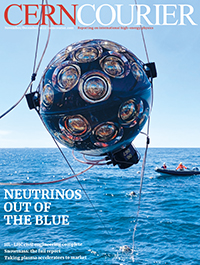 The COVID-19 Pandemic and the Future of Working SpacesDownload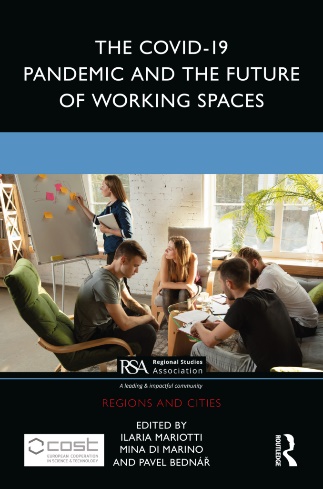 This edited volume presents a compendium of emerging and innovative studies on the proliferation of new working spaces (NeWSps), both formal and informal (such as coworking spaces, maker spaces, fab labs, public libraries, and coffee shops), and their role during and following the COVID-19 pandemic in urban and regional development and planning.This book presents an original, interdisciplinary approach to NeWSps through three features: (i) situating the debate in the context of the COVID-19 pandemic, which has transformed NeWSp business models and the everyday work life of their owners and users; (ii) repositioning and rethinking the debate on NeWSps in the context of socioeconomics and planning and comparing conditions between before and during the COVID-19 pandemic; and (iii) providing new directions for urban and regional development and resilience to the COVID-19 pandemic, considering new ways of working and living.The Promise of Higher Education: Essays in Honour of 70 Years of IAUdownload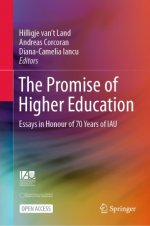 The International Association of Universities is immensely pleased to launch the book “The Promise of Higher Education: Essays in Honour of 70 Years of IAU” as part of our ongoing anniversary celebrations. We thank all the colleagues and friends for their insightful contributions. This impressive collection of 65 essays by 82 authors from all around the world represents a fine analysis of and reflection on the past, current and future of higher education and is a wonderful testament to the work of the IAU over the years and into the future. Available online through open access, this book will take you on a tour across the global higher education landscape while addressing pertinent themes and challenges in higher education.Building the Foundations of ResearchA Vision for the Future of Doctoral Education in EuropeThe EUA Council for Doctoral Education has developed this publication at a time when global challenges such as the climate crisis and the need to build a more sustainable planet, together with emerging opportunities (e.g. digitalisation), have led universities to a deep reflection on how doctoral education can further progress and remain open and observant of the core values of academia.This also marks almost two decades since the Salzburg Principles set the foundations for important reforms in doctoral education. Since then, the landscape of doctoral education in Europe has significantly evolved with regard to its form and content.This document analyses intrinsic and extrinsic drivers that shape the future of doctoral education in Europe and suggests possible ways forward for universities to meet current and future challenges in this key area.It also serves as a source of reflection for universities that wish to keep their strategies and processes up to date in a fast-changing world.DownloadBiochimica et Biophysica Acta (BBA)- Gene Regulatory Mechanisms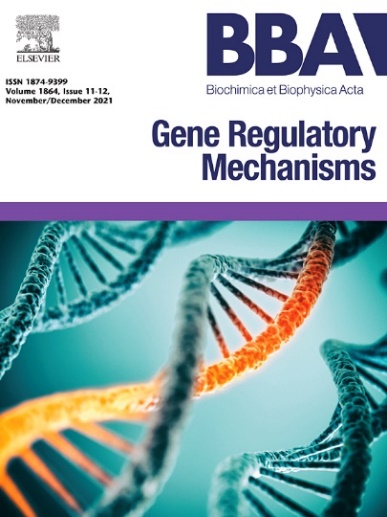 The construction and maintenance of a high quality and interoperable knowledge commons that covers the area of gene regulation information involves key players in the field of bio-curation, database management and computational biology who collaborated with knowledge commons users under aegis of the GREEKC COST Action. This special issue of BBA-Gene Regulatory Mechanisms reports on progress in the following areas; ontologies and controlled vocabularies, the development of curation guidelines and standards, identify literature content by text mining and storing and sharing of the gene expression regulation knowledge commons.DownloadUniversities as key drivers of sustainable innovation ecosystemsResults of the EUA survey on universities and innovationKamila Kozirog, Sergiu-Matei Lucaci, Stephane BerghmansThis report provides in-depth analysis of the results of the first-ever Europe-wide survey on universities and innovation.Designed to gather evidence about the state of innovation at European universities, the EUA survey took stock of how these institutions pursue their third mission and help deliver the sustainable and digital transitions. As such, it continues EUA’s long-standing work showcasing universities’ key contributions to innovation ecosystems, in a context of multiplying societal challenges and the increasing relevance of knowledge to devising new solutions.The report also provides examples of innovation good practice at universities that can serve as a source of inspiration for policy makers, funding agencies and universities themselves. It concludes with a number of recommendations stemming from the key findings. These are meant to help ensure that the university sector’s innovation ambitions can be achieved.DownloadInstitutional transformation and leadership development at universities. A mapping exerciseDownload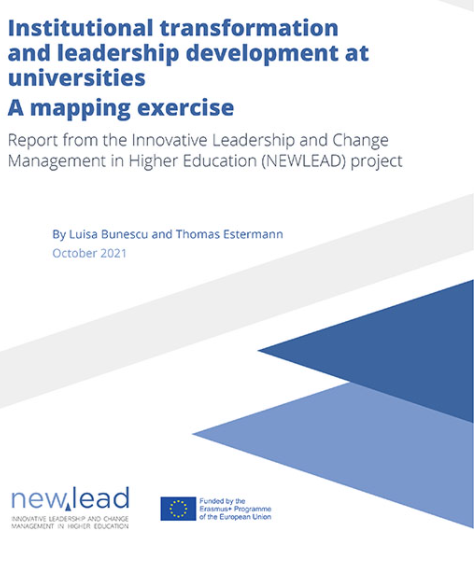 Report from the Innovative Leadership and Change Management in Higher Education project (NEWLEAD)Luisa Bunescu, Thomas EstermannGiven the rapid and intense change taking place in our societies and, invariably, at our universities, institutional leadership has become a game-changer in the capacity to adapt. This is even more so since the Covid-19 pandemic began. Nevertheless, when it comes to leadership development and institutional transformation in higher education, there is not much evidence on the institutional and system-level approaches in Europe.This report, produced under the EU-funded NEWLEAD project, aims to provide a comprehensive picture on leadership development and institutional transformation in higher education systems across Europe. It is based on a survey of higher education leaders, which resulted in more than 200 valid responses from 27 different systems, and one addressed to EUA national university associations, with 21 valid responses. The report also intends to contribute to a meaningful conversation on the importance of capacity-building for higher education leaders as an enabler to support the post-pandemic institutional adaptation and transformation.NextGenerationEU: What do National Recovery and Resilience Plans hold for universities?Enora Bennetot Pruvot, Thomas Estermann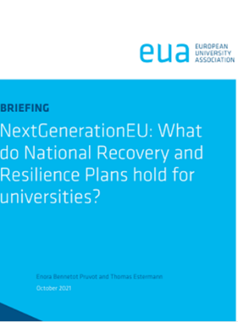 Universities have much to say and deliver in the policy areas set forth in NextGenerationEU. They have a role to play in facilitating the green and digital transitions, in contributing towards smart and inclusive growth, and they are leading actors in educating, upskilling and reskilling populations.But where do real opportunities lie for universities to contribute towards the objectives of the national recovery plans? What type of support can they expect, for which activities? This EUA briefing answers these questions with the aim to enhance awareness among higher education institutions. It also highlights and shares examples illustrating the diversity of options available to universities, underlines potential complementarities with other funding schemes, and contributes to the plans’ transparent implementation at the national level by formulating key messages to universities and policy makers. Download